Pos. 		Anz. 		Beschreibung						Preis in €												(zzgl. 19% MwSt.)1		1		Verbindungstisch zwischen 2 Durchschubspülmaschinen				Gesamtpreis (Netto)					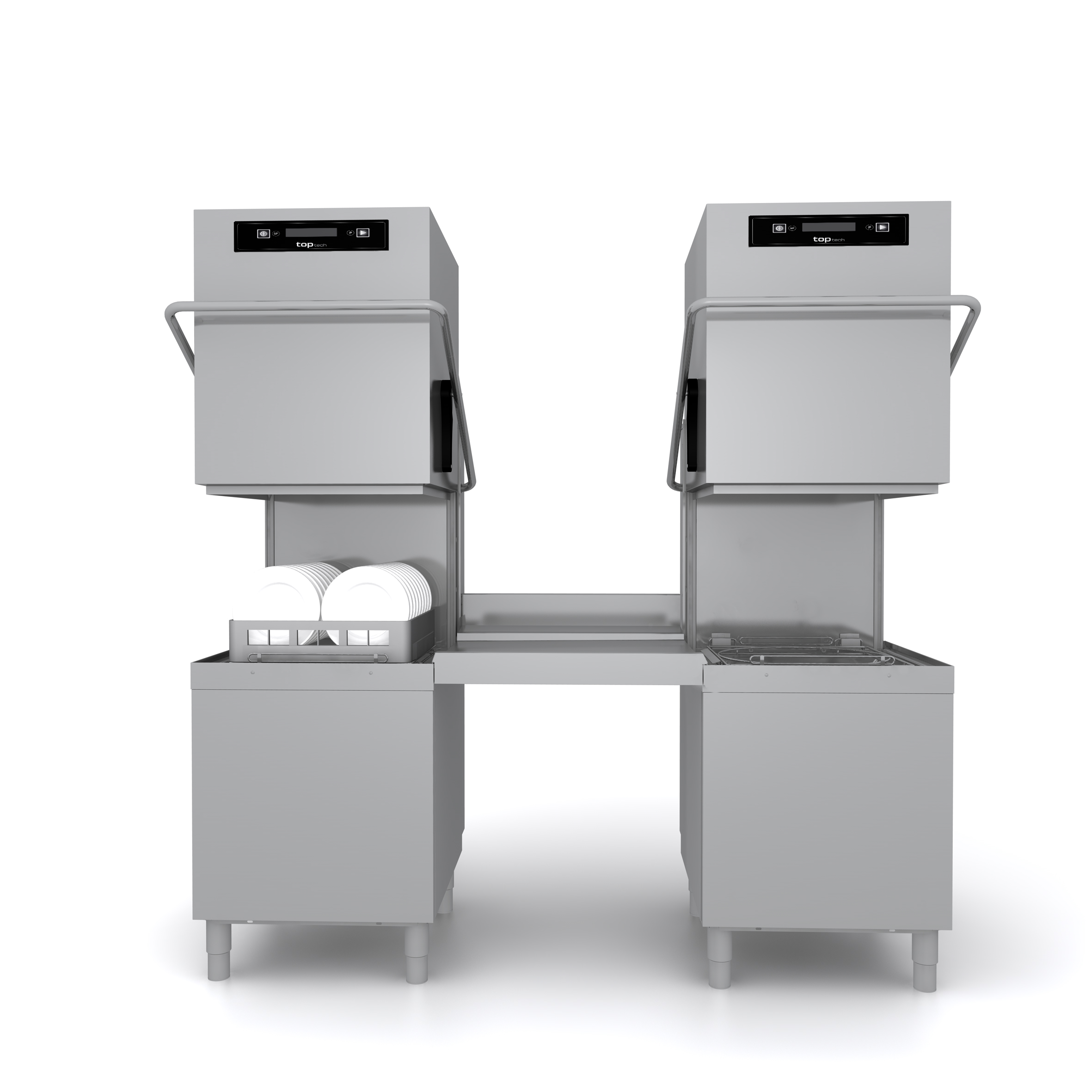 Technische Daten:Verbindungstisch zwischen 2 DurchschubspülmaschinenProduktgruppe				Zubehör & TischanbautenBauart						VerbindungstischKorbmaß					geeignet für 500 x 500 // 500 x 600 mmAufbauhöhe					850 mmArtikelnummer				70681KonstruktionDer Verbindungstisch besteht komplett aus Edelstahl (CrNi 18/10) und kann zwischen 2 Durchschubspülmaschinen installiert werden. Die zur Maschine geneigte Tischplatte ist aus 1,0 mm starkem Edelstahl (CrNi 18/10) und wird durch Einhängen mit der Durchschubspülmaschine verbunden.Ausführung Der Verbindungstisch verfügt über ein integriertes 2-seitiges Korbführungsprofil in einer Breite von 30 mm und ein aufgekantetes Spritzblech in einer Höhe von 110,9 mm. Lieferumfang TischplatteMontagematerialTechnische DatenAbmessungen					in [mm]Tisch-Länge700Tisch-Tiefe715Korbführung – Tiefe517Tisch-Höhe850Spritzblech – Höhe110,9Korbmaß500 x 500 // 500 x 600